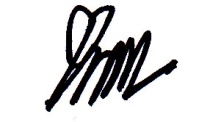 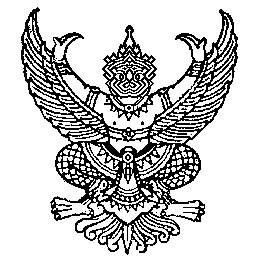 ประกาศองค์การบริหารส่วนตำบลโจดหนองแกเรื่อง การดำเนินการสอบคัดเลือกพนักงานส่วนตำบลสายงานเริ่มต้นจากระดับ 1 หรือ ระดับ 2 เพื่อแต่งตั้งให้ดำรงตำแหน่งผู้ปฏิบัติในสายงานที่เริ่มต้นจากระดับ 3----------------------------------------------------   		ตามที่ องค์การบริหารส่วนตำบลโจดหนองแก อำเภอพล จังหวัดขอนแก่น ได้ดำเนินการประกาศรับสมัครสอบคัดเลือกพนักงานส่วนตำบลสายงานเริ่มต้นจากระดับ 1 หรือ ระดับ 2 เพื่อแต่งตั้งให้ดำรงตำแหน่งผู้ปฏิบัติในสายงานที่เริ่มต้นจากระดับ 3 ตำแหน่ง นักพัฒนาชุมชน และเจ้าหน้าที่วิเคราะห์นโยบายและแผน ลงวันที่ 29 มกราคม 2557 ตำแหน่งละ 1 อัตรา ความแจ้งแล้วนั้น    		เพื่อให้การสอบคัดเลือกเป็นไปด้วยความเรียบร้อย องค์การบริหารส่วนตำบลโจดหนองแก ขอแจ้งให้ผู้สมัครสอบคัดเลือกทุกคนได้ทราบว่า การสอบคัดเลือกดังกล่าวดำเนินการในรูปคณะกรรมการ โดยยึดหลัก ความรู้ ความสามารถ ความเสมอภาค และความเป็นธรรม ให้ผู้สมัครสอบทุกคนอย่าได้หลงเชื่อ หรือยอมเสียทรัพย์สิน ให้แก่บุคคลหรือกลุ่มบุคคล หรือผู้อ้างว่าสามารถช่วยเหลือให้สอบได้ และหากผู้ใดได้ทราบข่าวประการใดเกี่ยวกับการแอบอ้างหรือทุจริต โปรดแจ้งให้นายกองค์การบริหารส่วนตำบลโจดหนองแกทราบ หมายเลขโทรศัพท์ 043-210758 เพื่อจักได้ดำเนินการตามกฎหมายต่อไป  		จึงประกาศให้ทราบโดยทั่วกันประกาศ  ณ  วันที่  28  เดือน  กุมภาพันธ์  พ.ศ.  ๒๕๕7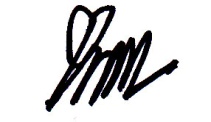  			     ร้อยตำรวจตรี(วัฒนชัย  ประไกรวัน)นายกองค์การบริหารส่วนตำบลโจดหนองแก